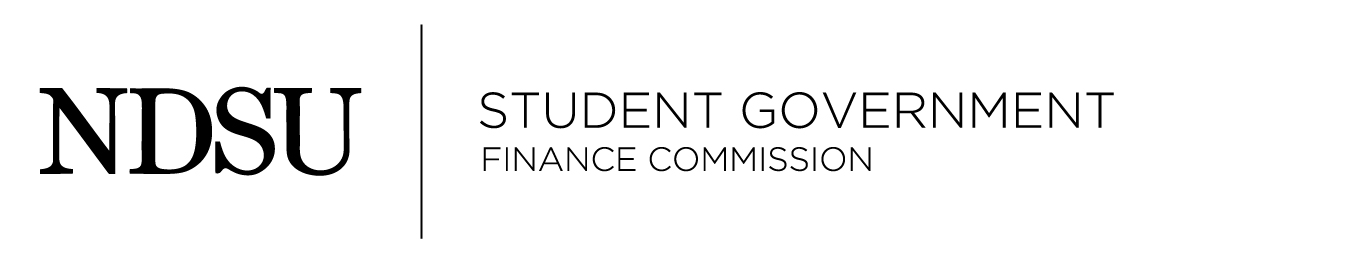 October 5, 2016Meincke Board RoomAGENDACall to Order – 5:02 PMRoll Call –  Present: Sanger, Guo, Curran, Miller, Rummel, Ahrens, HolmquistAbsent: SelnesExecutive Announcements – Mason WenzelFund numbersCR: $10,042MEP: $21,759TORFF: $1,591Tier 2 Reserve: $141,825.93SG Reserve: $13,790.65Assistant Executive Announcements – Landon HolmquistUnfinished Business – Mens Volleyball CR-19-17 CR-20-17Preliminary NotesTraveling to Rochester and OmahaBoth registration are for the whole teamDecided toad another night for lodging because of competition ending at 8pm and per finance guidelines.CR-20-17 Moved by Curran: Travel $333 , Lodging $454, Registration $181Seconded by SengerPasses UnanimouslyMoved to amend Cr-19-17 lodging from 194 to 288Passes UnanimouslyCR-19-17 Moved by Rummel: Travel $294, Lodging $194, Registration $95, Total $583.Passes UnanimouslyWater Polo TORF-2-17Prelim NotesWaiting to get into the league that St Marys is inThey have two teams to speak on their behalf to get them into the league.They have had practices recently and trying to range interestWants to get a banner that would last many yearsMoved by Rummel: Standard Operating $175Seconded by CurranPasses Unanimously College Against CancerPrelim Notes CR-21-17Just Asking for standard operatingMoved by Curran: $159Seconded AhrensPasses UnanimouslySlopestyle Ski and Snowboard CR-22-16PrelimThey will not be competingMoved by Holmquist to make the non-competitiveSeconded by CurranPasses UnanimouslyThey have 15 people in the clubThey are planning to really go once right nowRentals would be considered consumable equipmentSki time would be about 4-6 hoursMoved by Senger: Equipment $261 Practice $392 Standard Operating $100Seconded RummelPasses Unanimously New Business – Brenan Moves to consider Chipotle a candySeconded by MillerRoll Call 4-yes 3-noFailsAnnouncements – Adjourn – 6:02pm